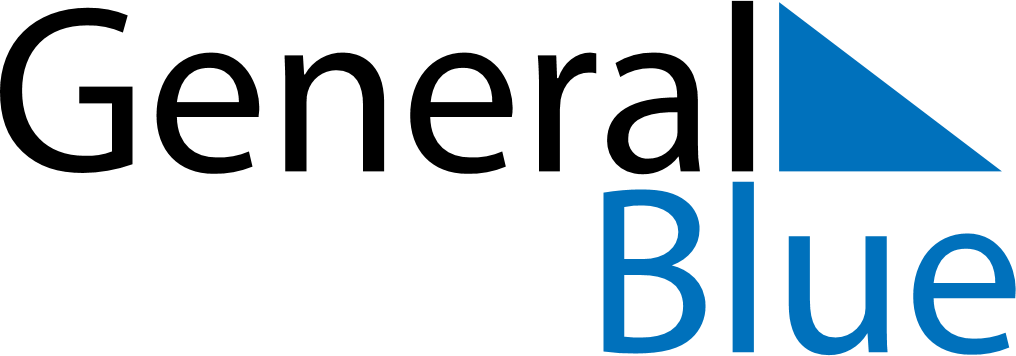 May 2030May 2030May 2030SloveniaSloveniaMONTUEWEDTHUFRISATSUN12345Labour DayLabour Day678910111213141516171819202122232425262728293031